Phần đáp án câu trắc nghiệm: Tổng câu trắc nghiệm: 25. Mỗi câu đúng được: 0.4đ.SỞ GD&ĐT ĐẮK LẮKTRƯỜNG THPT NGÔ GIA TỰ(Không kể thời gian phát đề)KIỂM TRA TUẦN 29, 2019-2020 ĐÁP ÁN MÔN HÌNH HỌC – Khối lớp 12 Thời gian làm bài : 45 phút 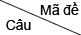 0010020030040050060070081CCCBDDDC2DBBADBDC3DCDDBDCD4ADCAADAD5CBABBBAB6DDCBBADC7ABBAABBD8BBCAAAAC9CACCDBBA10ADABCCDA11DBDBDCBB12AAACDAAB13CABDCBCA14BCDCCBCA15BBDABCDB16AACDACBB17DACADDCC18BDADCBBA19BBBADABD20DCBCACAA21ACADAAAC22ADADCDBA23CABACDDC24DDDCACCB25BDDBBCAB